Textile Center Supply ListMarilla’s BasketDebbie JohnsonPlease bring with you to class: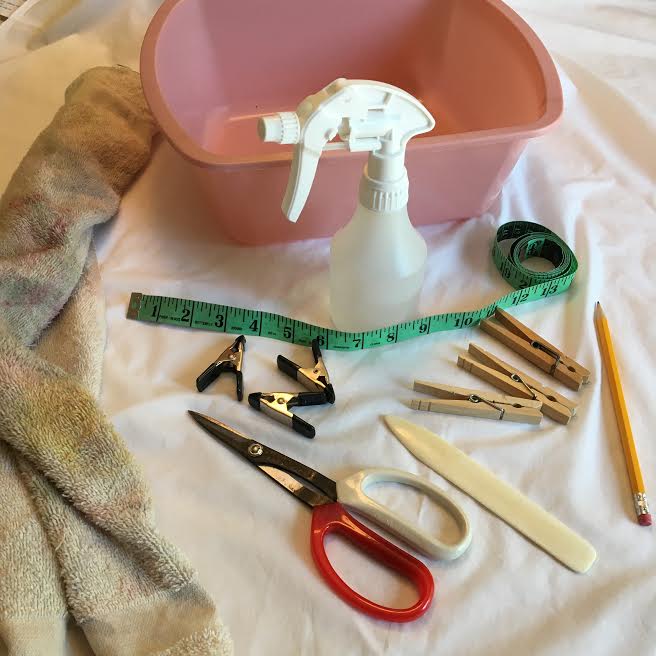 Materials fee $15, payable to the instructor (includes materials needed to create a basket, along with a bonus kit for a second basket)Basin for water (size of dishpan)Old towelScissors (not your good ones!) or garden shearsPencilTape measureSmall spray bottleClose pinsAwl or sewing point turner12 clothespins or spring clipsOptional: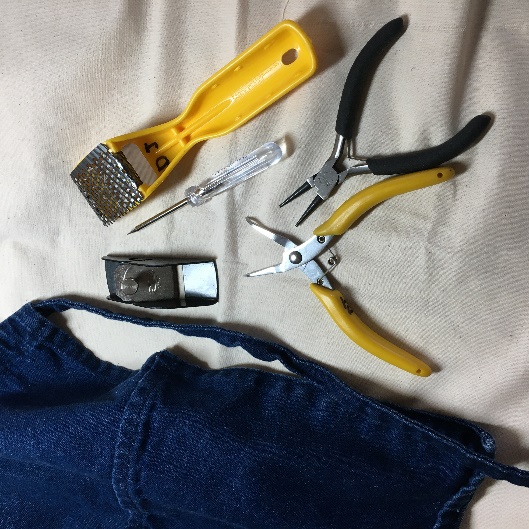 Work apronNeedle nose pliers or similarSmall planer or raspThere will be time reserved at the end of class for clean-up.  Please help this process go quickly by assisting the instructor.    Parking is available in the lot directly behind our building, as well as our newly purchased lot at 3018 University Ave SE.  Look for the green signs!  Ring the bell at the back of the building for entry.